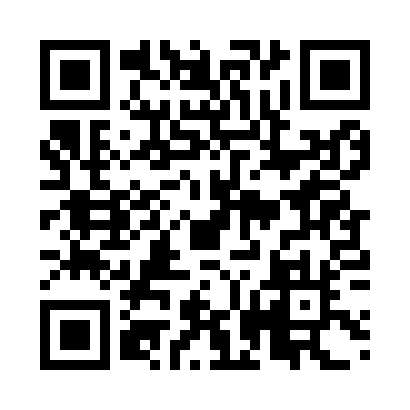 Prayer times for Pirenopolis, BrazilWed 1 May 2024 - Fri 31 May 2024High Latitude Method: NonePrayer Calculation Method: Muslim World LeagueAsar Calculation Method: ShafiPrayer times provided by https://www.salahtimes.comDateDayFajrSunriseDhuhrAsrMaghribIsha1Wed5:146:2712:133:315:587:082Thu5:146:2712:133:315:587:073Fri5:146:2812:133:315:587:074Sat5:146:2812:133:305:577:075Sun5:146:2812:123:305:577:066Mon5:146:2812:123:305:567:067Tue5:156:2912:123:305:567:068Wed5:156:2912:123:295:557:059Thu5:156:2912:123:295:557:0510Fri5:156:2912:123:295:557:0511Sat5:156:3012:123:295:547:0512Sun5:166:3012:123:295:547:0413Mon5:166:3012:123:285:547:0414Tue5:166:3112:123:285:547:0415Wed5:166:3112:123:285:537:0416Thu5:166:3112:123:285:537:0417Fri5:176:3212:123:285:537:0318Sat5:176:3212:123:285:537:0319Sun5:176:3212:123:285:527:0320Mon5:176:3312:123:275:527:0321Tue5:176:3312:123:275:527:0322Wed5:186:3312:133:275:527:0323Thu5:186:3412:133:275:527:0324Fri5:186:3412:133:275:517:0325Sat5:186:3412:133:275:517:0326Sun5:196:3512:133:275:517:0327Mon5:196:3512:133:275:517:0328Tue5:196:3512:133:275:517:0329Wed5:196:3612:133:275:517:0330Thu5:206:3612:133:275:517:0331Fri5:206:3612:143:275:517:03